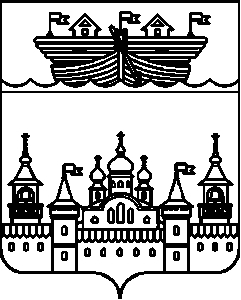  АДМИНИСТРАЦИЯ ГЛУХОВСКОГО СЕЛЬСОВЕТАВОСКРЕСЕНСКОГО МУНИЦИПАЛЬНОГО РАЙОНА НИЖЕГОРОДСКОЙ ОБЛАСТИПОСТАНОВЛЕНИЕ15 июля 2020 года									 № 44В соответствии с Лесным кодексом Российской Федерации, Федеральным законом от  № 131-ФЗ "Об общих принципах организации местного самоуправления в Российской Федерации", Федеральным законом от  № 294-ФЗ "О защите прав юридических лиц и индивидуальных предпринимателей при осуществлении государственного контроля (надзора) и муниципального контроля", Федеральным законом от  № 59-ФЗ "О порядке рассмотрения обращений граждан Российской Федерации", Уставом Глуховскрого сельсовета, администрация Глуховскрого сельсовета Воскресенского муниципального района Нижегородской области  постановляет:1. Внести в Административный регламент  по исполнению функции «Осуществление муниципального контроля за использованием, охраной, защитой, воспроизводством лесов, находящихся в муниципальной собственности Воскресенского муниципального района, расположенных на территории администрации Глуховскрого сельсовета» утверждённый постановлением администрации Глуховскрого сельсовета от 08.06.2020 года № 61 следующие изменения:1.1. Пункт 3.3.2  административного регламента изложить в следующей редакции:«3.3.2.Основанием для проведения внеплановой проверки является:1) истечение срока исполнения юридическим лицом, индивидуальным предпринимателем ранее выданного предписания об устранении выявленного нарушения обязательных требований и (или) требований, установленных муниципальными правовыми актами;2) поступление в орган муниципального контроля заявления от юридического лица или индивидуального предпринимателя о предоставлении правового статуса, специального разрешения (лицензии) на право осуществления отдельных видов деятельности или разрешения (согласования) на осуществление иных юридически значимых действий, если проведение соответствующей внеплановой проверки юридического лица, индивидуального предпринимателя предусмотрено правилами предоставления правового статуса, специального разрешения (лицензии), выдачи разрешения (согласования);3) мотивированное представление должностного лица органа муниципального контроля по результатам анализа результатов мероприятий по контролю без взаимодействия с юридическими лицами, индивидуальными предпринимателями, рассмотрения или предварительной проверки поступивших в органы муниципального контроля обращений и заявлений граждан, в том числе индивидуальных предпринимателей, юридических лиц, информации от органов государственной власти, органов местного самоуправления, из средств массовой информации о следующих фактах:а) возникновение угрозы причинения вреда жизни, здоровью граждан, вреда животным, растениям, окружающей среде, объектам культурного наследия (памятникам истории и культуры) народов Российской Федерации, музейным предметам и музейным коллекциям, включенным в состав Музейного фонда Российской Федерации, особо ценным, в том числе уникальным, документам Архивного фонда Российской Федерации, документам, имеющим особое историческое, научное, культурное значение, входящим в состав национального библиотечного фонда, безопасности государства, а также угрозы чрезвычайных ситуаций природного и техногенного характера;б) причинение вреда жизни, здоровью граждан, вреда животным, растениям, окружающей среде, объектам культурного наследия (памятникам истории и культуры) народов Российской Федерации, музейным предметам и музейным коллекциям, включенным в состав Музейного фонда Российской Федерации, особо ценным, в том числе уникальным, документам Архивного фонда Российской Федерации, документам, имеющим особое историческое, научное, культурное значение, входящим в состав национального библиотечного фонда, безопасности государства, а также возникновение чрезвычайных ситуаций природного и техногенного характера.2. Обнародовать настоящее постановление на информационном стенде администрации и разместить на официальном сайте администрации Воскресенского муниципального района Нижегородской области в сети Интернет.3.Контроль за выполнением настоящего постановления оставляю за собой. 4.Настоящие постановление вступает в силу после его официального обнародования.Глава администрации Глуховского сельсоветаВоскресенского муниципального района Нижегородской области                                                                       И.Ю. ДубоваО внесении изменений в Административный регламент по исполнению функции «Осуществление муниципального контроля за использованием, охраной, защитой, воспроизводством лесов, находящихся в муниципальной собственности Воскресенского муниципального района, расположенных на территории администрации Глуховского сельсовета» утверждённый постановлением администрации Глуховского сельсовета от08.06.2020 г. № 61 